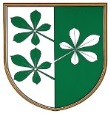 OBČINA KIDRIČEVOOBČINSKI SVETKopališka ul. 142325 Kidričevo		PREDLOG SKLEPANa podlagi 55. člena Zakona o izvrševanju proračunov za leti 2021 in 2022 (Uradni list RS, št. 174/20, 15/21 – ZDUOP in 74/21), prve in tretje alineje 41. člena ter določb VI. poglavja Zakona o stavbnih zemljiščih (Uradni list SRS, št. 18/84, 32/85 – popr. in 33/89 ter Uradni list RS, št. 24/92 – odl. US, 44/97 – ZSZ, 101/13 – ZDavNepr in 22/14 – odl. US ;), 218. člena, 218.a člena, 218.b člena, 218.c člena, 218.č člena in 218.d člena Zakona o graditvi objektov (Uradni list RS, št. 102/04 – uradno prečiščeno besedilo, 14/05 – popr., 92/05 – ZJC-B, 93/05 – ZVMS, 111/05 – odl. US, 126/07, 108/09, 61/10 – ZRud-1, 20/11 – odl. US, 57/12, 101/13 – ZDavNepr, 110/13, 19/15, 61/17 – GZ in 66/17 – odl. US), 29. člena Zakona o lokalni samoupravi (Uradni list RS, št. 94/07 – uradno prečiščeno besedilo, 76/08, 79/09, 51/10, 40/12 – ZUJF, 14/15 – ZUUJFO, 11/18 – ZSPDSLS-1 in 30/18) in 5. in 15. člena Statuta Občine Kidričevo (Uradno glasilo slovenskih občin, št. 62/16 in 16/18) je občinski svet Občine Kidričevo, na svoji ______ redni seji, dne ________ sprejelS  K  L  E  PObčinski svet Občine Kidričevo sprejme Odlok o nadomestilu za uporabo stavbnega zemljišča v Občini Kidričevo, v prvi obravnavi. V skladu s 5. členom Statuta Občine Kidričevo (Uradno glasilo slovenskih občin, št. 62/16 in 16/18) se Odlok o nadomestilu za uporabo stavbnega zemljišča v Občini Kidričevo daje v 30 dnevno javno obravnavo, ki prične teče s 22.10.2021. V javni obravnavi lahko sodelujejo osebe, ki imajo na območju občine Kidričevo stalno prebivališče ali so lastniki nepremičnin, za katero so zavezanci za plačilo NUSZ.Štev. 007-4/2021Dne								Anton Leskovar;								župan								Občine Kidričevo 